PRACTICE FACILITY ANNUAL DECLARATION FORMDate	The Designated Registrant is responsible for submitting the Annual Declaration form for the previous year by January 31st of the following year. The accompanying Self-Assessment Form  that assesses the previous year must also be completed and kept in the facility to be available upon request.  In the event of a Facility Inspection, the Declaration Form and Self-Assessment Form must be submitted to the CVBC office for review by the inspector. In the case of a new facility or addition of new scopes of practice, please fill out the forms as they relate to the anticipated services.FACILITY INFORMATION CVBC by-law 3.2 mandates an online registry of all accredited practice facilities be maintained by the Registrar.  For the Facility Registry, publication of the street address is optional. The default setting is to not list the street address unless given permission by the DR to do so. Please choose one of the following for your facility's publication:_____I would like to have all my practice facility's business information listed_____I do not want to list the street address of my practice facility.GEOGRAPHIC LOCATION Please fill in the physical location of your Facility (not the areas covered, please check one box).FACILITY TYPEPlease fill in all Facility Type categories that apply to your practice. See Appendix for description of terms. ANIMAL SPECIESPlease fill in all categories/species seen by your practice.VETERINARY SERVICESPlease fill in all Veterinary Services categories that apply to your practice. See Appendix for description of terms. DECLARATION STATEMENTI, _  (please type your name), the Designated Registrant of the above-named practice hereby sign this undertaking declaring that I have read and understood my duties under section 3.6 of Part 3 of the CVBC Bylaws , and without limiting the generality of section 3.6, I understand that:I will not provide a fuller range of practice services than my accredited Scope of Practice without prior authorization by the Practice Facility Accreditation Committee.  Additional species within a category (e.g., companion animals) that is already accredited may be seen, but those in another unaccredited species category cannot be seen without approval of the PFAC. If the facility is planning to relocate or perform renovations, I will contact the CVBC to arrange for an inspection and accreditation of the space before the facility starts providing services from the new or renovated space.Designated Registrant’s SignatureAPPENDIX: Terms Related to Scope of Practice Introduction By Laws Part 3 https://www.cvbc.ca/wp-content/uploads/2020/03/Part-3-Accreditation-and-Naming.pdf  and Schedule D https://www.cvbc.ca/wp-content/uploads/2020/03/Schedule-D-Accreditation-Standards.pdf describe facilities and scope of practice.  This Appendix presents the revised terminology for “Facility Type” and “Veterinary Services” to assist the Designated registrants with the revised Declaration Form.  Questions or comments may be directed to the CVBC Facilities department at facilties@cvbc.ca . Detailed definitions are on the CVBC website at: Facility Terminology_v2 for membership.docx 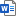 ______________________________ Facility Type Schedule D defines several “facility types”:  Self-standing facility: “Non-ambulatory facility within, on or from which veterinary medicine is conducted.”  Ambulatory facility: “Any vehicle in, on or from which veterinary services are provided, and includes the permanent base of operations.”  Primary Care facility: “A facility owned and/or operated by a registrant from which a patient may be referred for emergency treatment.”  Emergency Facility: “A veterinary medical facility whose primary function is receiving, treating and monitoring of emergency patients during specified hours of operation, with a veterinarian and sufficient staff in attendance at all hours of operation and sufficient instrumentation, medications, and supplies available to provide appropriate care.”  Specialist Facility: “Facility owned and/or operated by a Specialty Private Practice member to which a patient may be referred for treatment.”  Tertiary Care Facility: A Center, e.g. of a specialty critical care practice  By Laws Part 3 defines two special cases of practice categories:  Consulting Practice: “consulting practice” means a veterinary practice in which a registrant provides veterinary services to other registrants or practice facilities, including online, and does not have its own premise, structure, vehicle or facility.  Philanthropic practice: “philanthropic practice” means the humanitarian provision of veterinary services…. Part 3 describes the process for “Philanthropic accreditation” of a facility.  The following Facility Type categories have been added/updated: A subcategory for practices that encompass both ambulatory and self-standing hospital facilities: “Where the practice includes both ambulatory and self-standing hospital facilities, equipment and supplies may be shared between the fixed and ambulatory practices so long as patient needs are met in a timely manner, including emergencies, and standards for both fixed and ambulatory facilities are met.”  Subcategories for type of office associated with an ambulatory/mobile practice. These include: a public office which the public can access to pick up medications or drop off diagnostic samples; and a non-public office for administration where no clients are seen.  Category for Veterinary Specialists’ disciplines and species specialization under the Specialists Facilities. An increasingly diverse range of boarded Veterinary Specialists are practicing in BC. Veterinary Services Schedule D describes veterinary services: “…veterinary services which may include but are not limited to:  Physical examination of the patient. Patient treatments. Medical procedures. Preparation, packaging and/or processing biological samples. Obtaining images of diagnostic quality. Storage, handling and dispensing of drugs and biologicals. Anesthetic procedures. Surgical procedures. Dental procedures. Emergency services. Ambulatory services. Patient confinement and accommodation.” Various procedures are further defined and/or detailed in Schedule D (e.g., dental procedures and complementary and integrative medicine)  The following Veterinary Service categories have been added/updated: Complementary or alternative medicine: “A group of treatments or therapeutic options that lie outside the mainstream of conventional medicine.” These could also include Integrative Medicine: “The diagnosis and treatment involving the combination of complementary and conventional medicine.”  Mobile clinic (under the category “Ambulatory services”): “A temporary, non accredited, third party hosted location to which clients come to meet with the registrant for veterinary services” Mobile-euthanasia only (under “Ambulatory services”): “A limited scope mobile service with focus on security of control drugs and proper care of remains.” Telemedicine services  Population Medicine: “includes but is not limited to herd health, shelter medicine, wildlife, small animal breeders' animals, aquaculture and apiculture”  Other (describe) services: to capture unanticipated and/or future veterinary services. NameStreet AddressMailing Address (if different)Controlled Drug Shipping address (if different)Phone NumberEmail addressWebsiteSocial mediaDesignated RegistrantOther Veterinarians(including part-time and contract)Number of /RVTsNumber of Other EmployeesBRITISH COLUMBIA REGIONAL DISTRICTRD OFFICE LOCATIONAlberni–ClayoquotPort AlberniBulkley–NechakoBurns LakeCapitalVictoriaCaribooWilliams LakeCentral CoastBella CoolaCentral KootenayNelsonCentral OkanaganKelownaColumbia–ShuswapSalmon ArmComox ValleyCourtenayCowichan ValleyDuncanEast KootenayCranbrookFraser ValleyChilliwackFraser–Fort GeorgePrince GeorgeKitimat–StikineTerrace	Kootenay BoundaryTrailMetro VancouverBurnabyMount WaddingtonPort McNeillNanaimoNanaimoNorth CoastPrince RupertNorth OkanaganColdstreamNorthern RockiesFort NelsonOkanagan–SimilkameenPentictonPeace RiverDawson CreekqathetPowell RiverSquamish–LillooetPembertonStikine Region(N/A)StrathconaCampbell RiverSunshine CoastSecheltThompson–NicolaKamloopsFACILITY CATEGORYDETAILSFixed/Self-standingAmbulatory/MobilePublic officeAmbulatory/MobilePublic officeNon-public officeAmbulatory/MobilePublic officePractice includes both ambulatory and self-standing hospital facilities Other (describe) Primary CareEmergencyTertiary CareConsulting Practice PhilanthropicSpecialist (Board Certification)Specialist (Board Certification)Anesthesiology and pain managementSpecialist (Board Certification)Animal behaviorSpecialist (Board Certification)Animal welfareSpecialist (Board Certification)Aquatic animal medicineSpecialist (Board Certification)Avian medicineSpecialist (Board Certification)Bovine medicineSpecialist (Board Certification)Canine medicineSpecialist (Board Certification)CardiologySpecialist (Board Certification)Clinical pathologySpecialist (Board Certification)Clinical pharmacologySpecialist (Board Certification)DentistrySpecialist (Board Certification)DermatologySpecialist (Board Certification)Diagnostic imagingSpecialist (Board Certification)Emergency and critical careSpecialist (Board Certification)EquineSpecialist (Board Certification)Feline medicineSpecialist (Board Certification)Honey bee medicineSpecialist (Board Certification)Internal medicineSpecialist (Board Certification)Laboratory animal medicineSpecialist (Board Certification)Neurology and neurosurgerySpecialist (Board Certification)NutritionSpecialist (Board Certification)Oncology (cancer in animals)Specialist (Board Certification)OphthalmologySpecialist (Board Certification)Porcine medicineSpecialist (Board Certification)Poultry medicineSpecialist (Board Certification)Preventive medicineSpecialist (Board Certification)Radiation oncologySpecialist (Board Certification)Reptile and amphibian medicineSpecialist (Board Certification)Shelter medicineSpecialist (Board Certification)Small Ruminant Health ManagementSpecialist (Board Certification)Sports medicine and rehabilitationSpecialist (Board Certification)Surgery, including orthopaedics and soft tissue surgerySpecialist (Board Certification)TheriogenologySpecialist (Board Certification)Zoological medicineSpecialist (Board Certification)Other (describe)  CATEGORYSPECIESCompanion animal DogsCompanion animal DogsCatsCompanion animal DogsPocket petsCompanion animal DogsPet birdsCompanion animal DogsPet rabbitsCompanion animal DogsPet ferretsCompanion animal DogsPet fish/amphibiansCompanion animal DogsSmall exotic speciesCompanion animal DogsLarge animal companion animals except equineCompanion animal DogsOther (describe)EquineHorsesHorsesEquineHorsesHorsesDonkeysDonkeysEquineHorsesHorsesMulesMulesEquineHorsesHorsesOther (describe)Other (describe)Large animalAlpacasAlpacasLarge animalAlpacasAlpacasBeef cattleBeef cattleLarge animalAlpacasAlpacasCamelsCamelsLarge animalAlpacasAlpacasDairy cowsDairy cowsLarge animalAlpacasAlpacasDeerDeerLarge animalAlpacasAlpacasElkElkLarge animalAlpacasAlpacasGoatsGoatsLarge animalAlpacasAlpacasLlamasLlamasLarge animalAlpacasAlpacasSheepSheepLarge animalAlpacasAlpacasSwineSwineLarge animalAlpacasAlpacasOther (describe)Other (describe)Other animalsPoultryPoultryOther animalsPoultryPoultryAquaculture speciesAquaculture speciesOther animalsPoultryPoultryHoney beesHoney beesOther animalsPoultryPoultryWildlife speciesWildlife speciesOther animalsPoultryPoultryOther avian speciesOther avian speciesOther animalsPoultryPoultryOther aquatic animal speciesOther aquatic animal speciesOther animalsPoultryPoultryOther terrestrial animal speciesOther terrestrial animal speciesOther animalsPoultryPoultryOther (describe)Other (describe)CATEGORYSUBTYPEPhysical examination of the patientPatient treatmentsMedical proceduresPreparation, packaging and/or processing biological samplesObtaining images of diagnostic qualityMain X-rayObtaining images of diagnostic qualityMain X-rayDental X-rayObtaining images of diagnostic qualityMain X-rayEndoscopyObtaining images of diagnostic qualityMain X-rayFluoroscopyObtaining images of diagnostic qualityMain X-rayMRIObtaining images of diagnostic qualityMain X-rayCT Scan  Obtaining images of diagnostic qualityMain X-rayParticle AcceleratorObtaining images of diagnostic qualityMain X-rayUltrasoundObtaining images of diagnostic qualityMain X-rayNuclear MedicineStorage, handling and dispensing of drugs and biologicalsGeneral PharmacyStorage, handling and dispensing of drugs and biologicalsGeneral PharmacyControlled drugsStorage, handling and dispensing of drugs and biologicalsGeneral PharmacyRadioisotopesStorage, handling and dispensing of drugs and biologicalsGeneral PharmacyChemotherapeutic agentsAnesthetic proceduresSurgical proceduresBasic (spay, neuter, minor)GeneralOrthopedicSpecialistDental proceduresGeneral dental proceduresDental proceduresGeneral dental proceduresOrthodonticsDental proceduresGeneral dental proceduresProsthodonticsDental proceduresGeneral dental proceduresEndodonticsDental proceduresGeneral dental proceduresMajor oral surgeryDental proceduresGeneral dental proceduresPeriodontal surgeryEmergency services(only check if accredited as per Section 13 of Schedule D)Ambulatory/MobileHouse callAmbulatory/MobileHouse callFarm callAmbulatory/MobileHouse callMobile clinicMobile – euthanasia onlyOther (describe) Ambulatory/MobileHouse callMobile clinicMobile – euthanasia onlyOther (describe) Ambulatory/MobileHouse callMobile clinicMobile – euthanasia onlyOther (describe) Patient confinement and accommodationOut patient onlyPatient confinement and accommodationOut patient onlyOvernightPatient confinement and accommodationOut patient onlyBoardingComplementary/ alternative/ integrative medicineAcupunctureComplementary/ alternative/ integrative medicineAcupunctureChiropracticComplementary/ alternative/ integrative medicineAcupunctureHomeopathyComplementary/ alternative/ integrative medicineAcupunctureLaserComplementary/ alternative/ integrative medicineAcupunctureRehabilitationComplementary/ alternative/ integrative medicineAcupunctureTCMComplementary/ alternative/ integrative medicineAcupunctureOther (describe)Telemedicine(See https://cvbc.ca/wp-content/uploads/2021/10/CVBC-Guidelines-Update-Telemedicine-July-2021-FINAL-for-posting.pdf )Population MedicineHerd FlockShelterBreederAquacultureApicultureAviary WildlifeOther (describe)Other (describe)